                      Oblastní spolek ČČK  v Havlíčkově Brodě,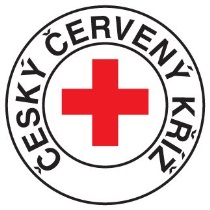                Rubešovo náměstí 171, 580 01 Havlíčkův Brod,     tel.: 724 551 604                                e-mail: havlickuvbrod@cervenykriz.eu                                        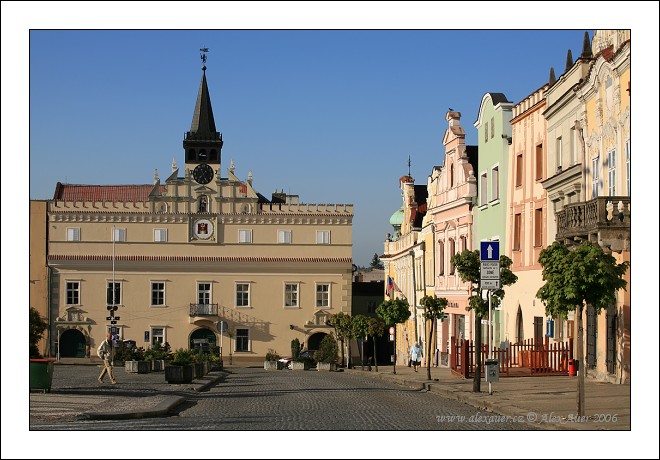 Propozice soutěžeOblastní spolek českého červeného kříže Havlíčkův Brod pořádáročníkKrajské Soutěže v laické první pomoci          pro zdravotní sestryPOD ZÁŠTITOU HEJTMANA KRAJE VYSOČINA  MUDr. JIŘÍHO BĚHOUNKA A ZA PODPORY MĚSTA HAVLÍČKŮV BROD20. 9. 2017 v Havlíčkově BroděTermín soutěže:středa 20. 9. 2017 – 8.00 – 15.00 Místo konání: Park Budoucnost a Havlíčkovo náměstí v Havlíčkově BroděRegistrace účastníků – Havlíčkobrodská radniceZahájení soutěže a vyhlášení vítězů – Havlíčkobrodská radniceOrganizační štáb soutěže:hlavní rozhodčí: MUDr. Tomáš JOKSCH – ARO Nemocnice Havlíčkův Brodostatní rozhodčí: záchranáři, lékaři a zdravotní sestryhlavní maskér:   Mgr. David VošickýSoutěž se řídí „Standardy první pomoci“:https://issuu.com/boomerangpublishing/docs/198_cck_brozura_spp_12_final_vii?viewMode=doublePage&e=1352807/2608338http://www.cervenykriz.eu/cz/standardy.aspxPodmínky účasti:soutěže se mohou zúčastnit tříčlenné hlídky zdravotních sester, zdravotních asistentů (velitel + 2členové)doporučeno - družstvo soutěží ve vhodném sportovním oblečení a pevné obuvi.  Soutěž bude probíhat venku – pouze za silného deště a větru se některá stanoviště umístí do vnitřních prostor!!!Soutěžní disciplíny:7 stanovišť první pomocipraktické provedení PP – materiál zajistí pořadatel soutěžepři improvizaci může být použit i materiál vlastní - pouze - oděv, 1 šátek, kapesník, igelitový sáček, pásek, kapesní nožíksoučástí splnění úkolů na stanovišti bude i předání informací na dispečink záchranné služby ( rozhodčímu stanoviště) Náhled toho, co se může na soutěži objevit:KPR – dospělý, dítěKrváceníZlomeniny, vykloubeníPopáleniny, úžeh, úpalOdřeniny Mozkolebeční poraněníPoranění elektrickým proudemPoranění páteře, pánveInterní stavy – DM, IM, epilepsie, CMP, mdloba, astma bronchialeŘešení protestů:případné protesty podává velitel družstva písemně ihned na místě danému rozhodčímu stanoviště. Protest se řeší před spočítáním výsledků za přítomnosti hlavního rozhodčího soutěže, hlavního rozhodčího dané disciplíny, rozhodčího proti jehož rozhodnutí se protest podává a velitele družstva jež daný protest podalo. Rozhodnutí hlavního rozhodčího soutěže je konečné!!!!Stravování:svačina  pitný režim (voda k dispozici po celou dobu konání soutěže)obědPřihláška:Je přílohou těchto propozic.Odeslat na email – havlickuvbrod@cervenykriz.eu do 5.9.2017 – UZÁVĚRKA PŘIHLÁŠEKProgram  soutěže:Bude upřesněn po uzavření přihlášek - dle počtu přihlášených týmů  8.00  	                     technická příprava, maskování, příprava stanovišť  9.00 – 9.45             prezence týmů  9.50 -   10.20          slavnostní zahájení soutěže, losování čísel  10.30  -   12.10             vlastní soutěž   12.30 – 13.30                oběd  14.00 – 14.45           slavnostní vyhlášení výsledkůS případnými změnami, pokud se tak stane, pořadatel seznámí všechny účastníky před zahájením soutěže.Příloha ... Přihláška PŘIHLÁŠKAdo 1. ROČNÍKUKrajské soutěže v laické první pomoci pro zdravotní sestry,které se koná ve středu 20. 9. 2017 v Havlíčkově Brodě.NÁZEV TÝMU: *není povinné ……………………………………………………………………………Kontaktní E-mail:								Mobil:Startovné ( 150 KČ na osobu ) prosím uhraďte na účet: 2300748255/2010 do 5.9.2017.V .................................................. dne ...................2017.Příjmení a jménoOrganizaceRok narození1Velitel23